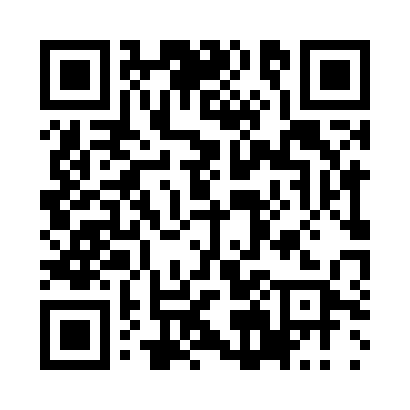 Prayer times for Borov Dol, BulgariaWed 1 May 2024 - Fri 31 May 2024High Latitude Method: Angle Based RulePrayer Calculation Method: Muslim World LeagueAsar Calculation Method: HanafiPrayer times provided by https://www.salahtimes.comDateDayFajrSunriseDhuhrAsrMaghribIsha1Wed4:196:101:136:118:1610:002Thu4:176:081:136:118:1810:023Fri4:156:071:136:128:1910:034Sat4:136:061:126:138:2010:055Sun4:116:041:126:138:2110:076Mon4:106:031:126:148:2210:087Tue4:086:021:126:148:2310:108Wed4:066:011:126:158:2410:129Thu4:045:591:126:168:2510:1310Fri4:025:581:126:168:2610:1511Sat4:005:571:126:178:2710:1712Sun3:595:561:126:188:2910:1813Mon3:575:551:126:188:3010:2014Tue3:555:541:126:198:3110:2215Wed3:535:531:126:198:3210:2316Thu3:525:521:126:208:3310:2517Fri3:505:511:126:218:3410:2718Sat3:485:501:126:218:3510:2819Sun3:475:491:126:228:3610:3020Mon3:455:481:126:228:3710:3121Tue3:445:471:126:238:3810:3322Wed3:425:461:126:248:3910:3423Thu3:415:461:126:248:4010:3624Fri3:395:451:136:258:4110:3825Sat3:385:441:136:258:4210:3926Sun3:375:441:136:268:4210:4027Mon3:355:431:136:268:4310:4228Tue3:345:421:136:278:4410:4329Wed3:335:421:136:278:4510:4530Thu3:325:411:136:288:4610:4631Fri3:305:411:136:288:4710:47